2028 Calendar2028 Calendar2028 Calendar2028 Calendar2028 Calendar2028 Calendar2028 Calendar2028 Calendar2028 Calendar2028 Calendar2028 Calendar2028 Calendar2028 Calendar2028 Calendar2028 Calendar2028 Calendar2028 Calendar2028 Calendar2028 Calendar2028 Calendar2028 Calendar2028 Calendar2028 Calendar2028 Calendar2028 CalendarSaint HelenaSaint HelenaJANUARYJANUARYJANUARYJANUARYJANUARYJANUARYJANUARYFEBRUARYFEBRUARYFEBRUARYFEBRUARYFEBRUARYFEBRUARYFEBRUARYFEBRUARYMARCHMARCHMARCHMARCHMARCHMARCHMARCH2028 Holidays for Saint HelenaMoTuWeThFrSaSuMoTuWeThFrSaSuMoMoTuWeThFrSaSuJan 1	New Year’s DayJan 3	New Year’s Day (substitute day)Apr 14	Good FridayApr 16	Easter SundayApr 17	Easter Monday, Queen’s BirthdayMay 21	Saint Helena DayJun 5	Whit MondayAug 28	August Bank HolidayDec 25	Christmas DayDec 26	Boxing Day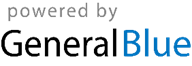 1212345612345Jan 1	New Year’s DayJan 3	New Year’s Day (substitute day)Apr 14	Good FridayApr 16	Easter SundayApr 17	Easter Monday, Queen’s BirthdayMay 21	Saint Helena DayJun 5	Whit MondayAug 28	August Bank HolidayDec 25	Christmas DayDec 26	Boxing Day34567897891011121366789101112Jan 1	New Year’s DayJan 3	New Year’s Day (substitute day)Apr 14	Good FridayApr 16	Easter SundayApr 17	Easter Monday, Queen’s BirthdayMay 21	Saint Helena DayJun 5	Whit MondayAug 28	August Bank HolidayDec 25	Christmas DayDec 26	Boxing Day10111213141516141516171819201313141516171819Jan 1	New Year’s DayJan 3	New Year’s Day (substitute day)Apr 14	Good FridayApr 16	Easter SundayApr 17	Easter Monday, Queen’s BirthdayMay 21	Saint Helena DayJun 5	Whit MondayAug 28	August Bank HolidayDec 25	Christmas DayDec 26	Boxing Day17181920212223212223242526272020212223242526Jan 1	New Year’s DayJan 3	New Year’s Day (substitute day)Apr 14	Good FridayApr 16	Easter SundayApr 17	Easter Monday, Queen’s BirthdayMay 21	Saint Helena DayJun 5	Whit MondayAug 28	August Bank HolidayDec 25	Christmas DayDec 26	Boxing Day242526272829302829272728293031Jan 1	New Year’s DayJan 3	New Year’s Day (substitute day)Apr 14	Good FridayApr 16	Easter SundayApr 17	Easter Monday, Queen’s BirthdayMay 21	Saint Helena DayJun 5	Whit MondayAug 28	August Bank HolidayDec 25	Christmas DayDec 26	Boxing Day31Jan 1	New Year’s DayJan 3	New Year’s Day (substitute day)Apr 14	Good FridayApr 16	Easter SundayApr 17	Easter Monday, Queen’s BirthdayMay 21	Saint Helena DayJun 5	Whit MondayAug 28	August Bank HolidayDec 25	Christmas DayDec 26	Boxing DayAPRILAPRILAPRILAPRILAPRILAPRILAPRILMAYMAYMAYMAYMAYMAYMAYMAYJUNEJUNEJUNEJUNEJUNEJUNEJUNEJan 1	New Year’s DayJan 3	New Year’s Day (substitute day)Apr 14	Good FridayApr 16	Easter SundayApr 17	Easter Monday, Queen’s BirthdayMay 21	Saint Helena DayJun 5	Whit MondayAug 28	August Bank HolidayDec 25	Christmas DayDec 26	Boxing DayMoTuWeThFrSaSuMoTuWeThFrSaSuMoMoTuWeThFrSaSuJan 1	New Year’s DayJan 3	New Year’s Day (substitute day)Apr 14	Good FridayApr 16	Easter SundayApr 17	Easter Monday, Queen’s BirthdayMay 21	Saint Helena DayJun 5	Whit MondayAug 28	August Bank HolidayDec 25	Christmas DayDec 26	Boxing Day1212345671234Jan 1	New Year’s DayJan 3	New Year’s Day (substitute day)Apr 14	Good FridayApr 16	Easter SundayApr 17	Easter Monday, Queen’s BirthdayMay 21	Saint Helena DayJun 5	Whit MondayAug 28	August Bank HolidayDec 25	Christmas DayDec 26	Boxing Day34567898910111213145567891011Jan 1	New Year’s DayJan 3	New Year’s Day (substitute day)Apr 14	Good FridayApr 16	Easter SundayApr 17	Easter Monday, Queen’s BirthdayMay 21	Saint Helena DayJun 5	Whit MondayAug 28	August Bank HolidayDec 25	Christmas DayDec 26	Boxing Day10111213141516151617181920211212131415161718Jan 1	New Year’s DayJan 3	New Year’s Day (substitute day)Apr 14	Good FridayApr 16	Easter SundayApr 17	Easter Monday, Queen’s BirthdayMay 21	Saint Helena DayJun 5	Whit MondayAug 28	August Bank HolidayDec 25	Christmas DayDec 26	Boxing Day17181920212223222324252627281919202122232425Jan 1	New Year’s DayJan 3	New Year’s Day (substitute day)Apr 14	Good FridayApr 16	Easter SundayApr 17	Easter Monday, Queen’s BirthdayMay 21	Saint Helena DayJun 5	Whit MondayAug 28	August Bank HolidayDec 25	Christmas DayDec 26	Boxing Day24252627282930293031262627282930Jan 1	New Year’s DayJan 3	New Year’s Day (substitute day)Apr 14	Good FridayApr 16	Easter SundayApr 17	Easter Monday, Queen’s BirthdayMay 21	Saint Helena DayJun 5	Whit MondayAug 28	August Bank HolidayDec 25	Christmas DayDec 26	Boxing DayJan 1	New Year’s DayJan 3	New Year’s Day (substitute day)Apr 14	Good FridayApr 16	Easter SundayApr 17	Easter Monday, Queen’s BirthdayMay 21	Saint Helena DayJun 5	Whit MondayAug 28	August Bank HolidayDec 25	Christmas DayDec 26	Boxing DayJULYJULYJULYJULYJULYJULYJULYAUGUSTAUGUSTAUGUSTAUGUSTAUGUSTAUGUSTAUGUSTAUGUSTSEPTEMBERSEPTEMBERSEPTEMBERSEPTEMBERSEPTEMBERSEPTEMBERSEPTEMBERJan 1	New Year’s DayJan 3	New Year’s Day (substitute day)Apr 14	Good FridayApr 16	Easter SundayApr 17	Easter Monday, Queen’s BirthdayMay 21	Saint Helena DayJun 5	Whit MondayAug 28	August Bank HolidayDec 25	Christmas DayDec 26	Boxing DayMoTuWeThFrSaSuMoTuWeThFrSaSuMoMoTuWeThFrSaSuJan 1	New Year’s DayJan 3	New Year’s Day (substitute day)Apr 14	Good FridayApr 16	Easter SundayApr 17	Easter Monday, Queen’s BirthdayMay 21	Saint Helena DayJun 5	Whit MondayAug 28	August Bank HolidayDec 25	Christmas DayDec 26	Boxing Day12123456123Jan 1	New Year’s DayJan 3	New Year’s Day (substitute day)Apr 14	Good FridayApr 16	Easter SundayApr 17	Easter Monday, Queen’s BirthdayMay 21	Saint Helena DayJun 5	Whit MondayAug 28	August Bank HolidayDec 25	Christmas DayDec 26	Boxing Day345678978910111213445678910Jan 1	New Year’s DayJan 3	New Year’s Day (substitute day)Apr 14	Good FridayApr 16	Easter SundayApr 17	Easter Monday, Queen’s BirthdayMay 21	Saint Helena DayJun 5	Whit MondayAug 28	August Bank HolidayDec 25	Christmas DayDec 26	Boxing Day10111213141516141516171819201111121314151617Jan 1	New Year’s DayJan 3	New Year’s Day (substitute day)Apr 14	Good FridayApr 16	Easter SundayApr 17	Easter Monday, Queen’s BirthdayMay 21	Saint Helena DayJun 5	Whit MondayAug 28	August Bank HolidayDec 25	Christmas DayDec 26	Boxing Day17181920212223212223242526271818192021222324Jan 1	New Year’s DayJan 3	New Year’s Day (substitute day)Apr 14	Good FridayApr 16	Easter SundayApr 17	Easter Monday, Queen’s BirthdayMay 21	Saint Helena DayJun 5	Whit MondayAug 28	August Bank HolidayDec 25	Christmas DayDec 26	Boxing Day242526272829302829303125252627282930Jan 1	New Year’s DayJan 3	New Year’s Day (substitute day)Apr 14	Good FridayApr 16	Easter SundayApr 17	Easter Monday, Queen’s BirthdayMay 21	Saint Helena DayJun 5	Whit MondayAug 28	August Bank HolidayDec 25	Christmas DayDec 26	Boxing Day31Jan 1	New Year’s DayJan 3	New Year’s Day (substitute day)Apr 14	Good FridayApr 16	Easter SundayApr 17	Easter Monday, Queen’s BirthdayMay 21	Saint Helena DayJun 5	Whit MondayAug 28	August Bank HolidayDec 25	Christmas DayDec 26	Boxing DayOCTOBEROCTOBEROCTOBEROCTOBEROCTOBEROCTOBEROCTOBERNOVEMBERNOVEMBERNOVEMBERNOVEMBERNOVEMBERNOVEMBERNOVEMBERDECEMBERDECEMBERDECEMBERDECEMBERDECEMBERDECEMBERDECEMBERDECEMBERJan 1	New Year’s DayJan 3	New Year’s Day (substitute day)Apr 14	Good FridayApr 16	Easter SundayApr 17	Easter Monday, Queen’s BirthdayMay 21	Saint Helena DayJun 5	Whit MondayAug 28	August Bank HolidayDec 25	Christmas DayDec 26	Boxing DayMoTuWeThFrSaSuMoTuWeThFrSaSuMoMoTuWeThFrSaSuJan 1	New Year’s DayJan 3	New Year’s Day (substitute day)Apr 14	Good FridayApr 16	Easter SundayApr 17	Easter Monday, Queen’s BirthdayMay 21	Saint Helena DayJun 5	Whit MondayAug 28	August Bank HolidayDec 25	Christmas DayDec 26	Boxing Day112345123Jan 1	New Year’s DayJan 3	New Year’s Day (substitute day)Apr 14	Good FridayApr 16	Easter SundayApr 17	Easter Monday, Queen’s BirthdayMay 21	Saint Helena DayJun 5	Whit MondayAug 28	August Bank HolidayDec 25	Christmas DayDec 26	Boxing Day23456786789101112445678910Jan 1	New Year’s DayJan 3	New Year’s Day (substitute day)Apr 14	Good FridayApr 16	Easter SundayApr 17	Easter Monday, Queen’s BirthdayMay 21	Saint Helena DayJun 5	Whit MondayAug 28	August Bank HolidayDec 25	Christmas DayDec 26	Boxing Day9101112131415131415161718191111121314151617Jan 1	New Year’s DayJan 3	New Year’s Day (substitute day)Apr 14	Good FridayApr 16	Easter SundayApr 17	Easter Monday, Queen’s BirthdayMay 21	Saint Helena DayJun 5	Whit MondayAug 28	August Bank HolidayDec 25	Christmas DayDec 26	Boxing Day16171819202122202122232425261818192021222324Jan 1	New Year’s DayJan 3	New Year’s Day (substitute day)Apr 14	Good FridayApr 16	Easter SundayApr 17	Easter Monday, Queen’s BirthdayMay 21	Saint Helena DayJun 5	Whit MondayAug 28	August Bank HolidayDec 25	Christmas DayDec 26	Boxing Day23242526272829272829302525262728293031Jan 1	New Year’s DayJan 3	New Year’s Day (substitute day)Apr 14	Good FridayApr 16	Easter SundayApr 17	Easter Monday, Queen’s BirthdayMay 21	Saint Helena DayJun 5	Whit MondayAug 28	August Bank HolidayDec 25	Christmas DayDec 26	Boxing Day3031Jan 1	New Year’s DayJan 3	New Year’s Day (substitute day)Apr 14	Good FridayApr 16	Easter SundayApr 17	Easter Monday, Queen’s BirthdayMay 21	Saint Helena DayJun 5	Whit MondayAug 28	August Bank HolidayDec 25	Christmas DayDec 26	Boxing Day